.Intro: 32 counts.Step Forward, Sweep, Weave Right, Sweep, Step Behind, Side.Cross Rock, Recover, Full Turn, Weave Right.Step Right, Hitch, Bump Left, Sway Right, Turn 3/4 Left, Walk Back On Right, Left.Long Step Back, Drag, Rock, Back, Recover, Step Forward, Turn 3/4 Left, Cross Step.Long Step Left, Drag, Rock Back, Recover, Side, 3/4 Spiral Turn Left, Step Forward on Left, Right.Forward Rock, Recover With 1/2 Turn Left, Forward Rock, Recover With 1/2 Turn Left, Sweep, Cross, Side.Step Behind, Touch, Step Behind, Touch, Step Behind, Touch, Step Behind, Diagonal Step Forward.Step forward, Touch Behind, Step Back, Turn 1/2 Left, Step Forward, Full Turn Right, Step.Turn 1/8 right to start the dance again stepping forward on R to face 6:00Enjoy!Novocaine Kiss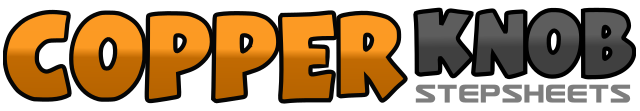 .......Count:64Wall:2Level:Advanced.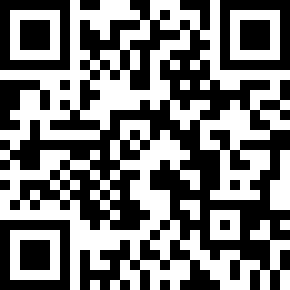 Choreographer:Rob Fowler (ES), Darren Bailey (UK) & Kate Sala (UK) - April 2019Rob Fowler (ES), Darren Bailey (UK) & Kate Sala (UK) - April 2019Rob Fowler (ES), Darren Bailey (UK) & Kate Sala (UK) - April 2019Rob Fowler (ES), Darren Bailey (UK) & Kate Sala (UK) - April 2019Rob Fowler (ES), Darren Bailey (UK) & Kate Sala (UK) - April 2019.Music:Breathless - Sam RiggsBreathless - Sam RiggsBreathless - Sam RiggsBreathless - Sam RiggsBreathless - Sam Riggs........1 - 2Step forward on R. Sweep L round to the left from back to front.3 - 4Cross step L over R. Step R to right side.5 - 6Cross step L behind R. Sweep R round to the right from front to back.7 - 8Cross step R behind L. Step L to left side.1 - 2Cross rock on R over L. Recover on to L.3 - 4Turn 1/4 right stepping forward on R. Turn 1/2 right stepping back on L.5 - 8Turn 1/4 right stepping R to right side. Cross step L over R. Step R to right side. Cross step L behind R.1 - 2Step R to right side. Hitch L knee up across R.3 - 4Step L out to left side bumping hip left, Sway hips right.5 - 6Turn 1/4 left taking weight on to L. Pivot 1/2 turn left keeping R leg straight and lifted up behind. 3:007 - 8Step back on R, L.1 - 2Long step back on R. Drag L in towards R.3 - 5Rock back on L. Recover on to R. Step forward on L.6 - 8Turn 1/2 left stepping back on R. Turn 1/4 left stepping L to left side. Cross step R over L. 6:001 - 4Long step on L to left side. Drag R towards L. Cross rock on R behind L. Recover on to L.5 - 6Step R to right side. Spiral 3/4 turn left on ball of R. 9:007 - 8Step forward on L, R.1 - 2Rock forward on L. Recover on to R making a 1/2 turn left. 3:003 - 4Rock forward on L. Recover on to R making 1/2 turn left. 9:005 - 6Step forward on L. Sweep R round to the right from back to front.7 - 8Cross step R over L. Step L to left side.1 - 4Cross step R behind L. Touch L out to left side. Cross step L behind R. Touch R out to right side.5 - 6Cross step R behind L. Touch L out to left side.7 - 8Cross step L behind R. Turn 1/8 right stepping forward on R. 10:301 - 2Still on the diagonal step forward on L. Tap R behind L.3 - 5Step back on R. Turn 1/2 left stepping forward on L. Step forward on R. 4:306 - 8Turn 1/2 right stepping back on L. Turn 1/2 right stepping forward on R. Step forward on L.